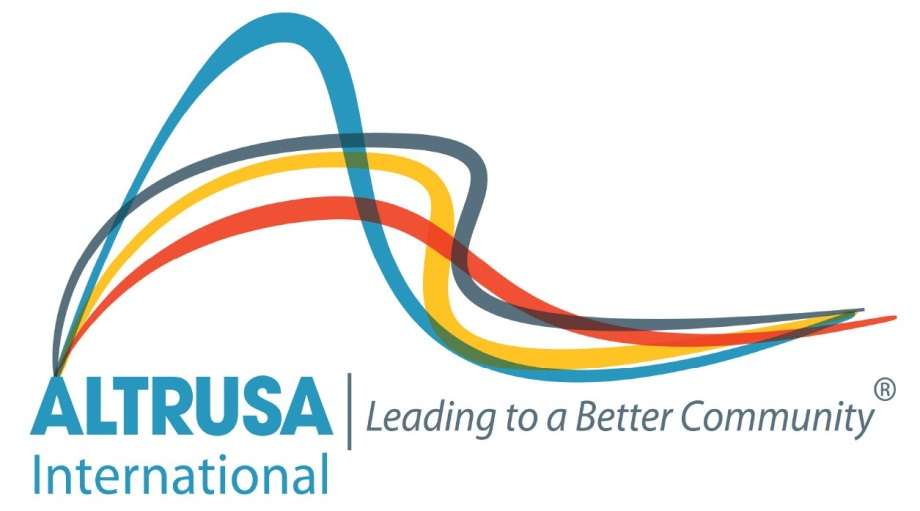 Altrusa International of Lawrence, Kansas, Inc.Woman’s Scholarship Award – 2018Trade/Technical/UndergraduateAltrusa International of Lawrence, Kansas, Inc. is an organization of business and professional women who are committed to community service. This scholarship is awarded to assist a woman in achieving her career goal and financial independence. Special consideration is given to career re-entry and later career entry candidates. Because the purpose of the scholarship is to assist women in achieving a career goal, the funds may be used for books, tuition, technical equipment, transportation, and/or childcare.A scholarship in the amount of $1000 will be awarded to the selected candidate at a meeting in May 2018.To qualify for this scholarship, candidates must:Be FemaleBe enrolled or accepted by a career training or academic program located within the state of KansasBe working toward a career goalDemonstrate financial needBe recommended by an instructor/faculty memberPreference is given to a resident of Douglas County. Application materials must be postmarked by March 31, 2018. Return the completed application, along with:a letter explaining why you think you should be considered for the scholarshipa resume or a list of your employment and trade/technical/academic work a letter of recommendation from an instructor or faculty memberYou may contact Lori Michel at (785) 843-0627 or limichel@sunflower.com  if you have any questions.Send the completed materials to:Altrusa International of Lawrence, Kansas, Inc.Scholarship Committee230 Concord RoadLawrence, KS  66049Altrusa International of Lawrence, Kansas, Inc.Woman’s 2018 Scholarship ApplicationTrade/Technical/UndergraduateName______________________________________________________________________________________________________Address_____________________________________________________________________________________________________Daytime Phone ______________________________ Evening Phone __________________________Age ____________________E-Mail Address_______________________________________________________________________________________________Present Employment__________________________________________________________________________________________Position__________________________________________________________ Full or Part-Time?___________________________Number and ages of dependents _______________________________________________________________________________Please list all others living in your home and their relationship to you ____________________________________________________________________________________________________________________________________________________________School/Training Program you are or will be attending______________________________________________________________What is your educational program or plan? ___________________________________________________________________________________________________________________________________________________________________________________How long will it take you to complete your program or plan? ____________________________________________________________________________________________________________________________________________________________________How are you meeting the costs of your education? ____________________________________________________________________________________________________________________________________________________________________________What are your career goals? ______________________________________________________________________________________________________________________________________________________________________________________________How will this scholarship help you meet those goals? __________________________________________________________________________________________________________________________________________________________________________Please list your past and present contributions to your community.__________________________________________________________________________________________________________________________________________________________________________________________________________________________________________________________________________How did you hear about this scholarship? ________________________________________________________________________Complete and send this application form to:Altrusa International of Lawrence, Kansas, Inc., 230 Concord Road, Lawrence, KS.  66049Include a letter explaining why you think you should be considered for this scholarship.Include a resume or a list of your employment and academic workInclude a letter of reference from an instructor or faculty member (can be mailed separately).All materials must be postmarked by March 31, 2018.